Keski-Karjalan kunnat järjestävät Kesän kuntokampanjan 1.6.–31.8. Kampanjan tavoitteena on kerätä kävely ja/ pyöräilykilometrejä. Merkitse kilometrit kalenteriin. Kilometrien perään merkintä P tai K, riippuen oletko liikkunut kävellen vai pyöräillen. Palauta täytetty kuponki 9.9 mennessä oman kuntasi kunnanviraston postilaatikkoon tai tekstiviestillä/sähköpostilla esim. ottamalla kuvan täyttämästäsi kupongista ja lähettämällä sen seuraavasti:Kitee: 040 105 1189/ tapio.niskanen@kitee.fi6070Rääkkylä: 040 105 3103/ jyrki.kymalainen@raakkyla.fiTohmajärvi: 040 105 4118/ arja.pirhonen@tohmajarvi.fi Palauttamalla osallistut tuotepalkintojen arvontaan. KESÄN KUNTO-KAMPANJA 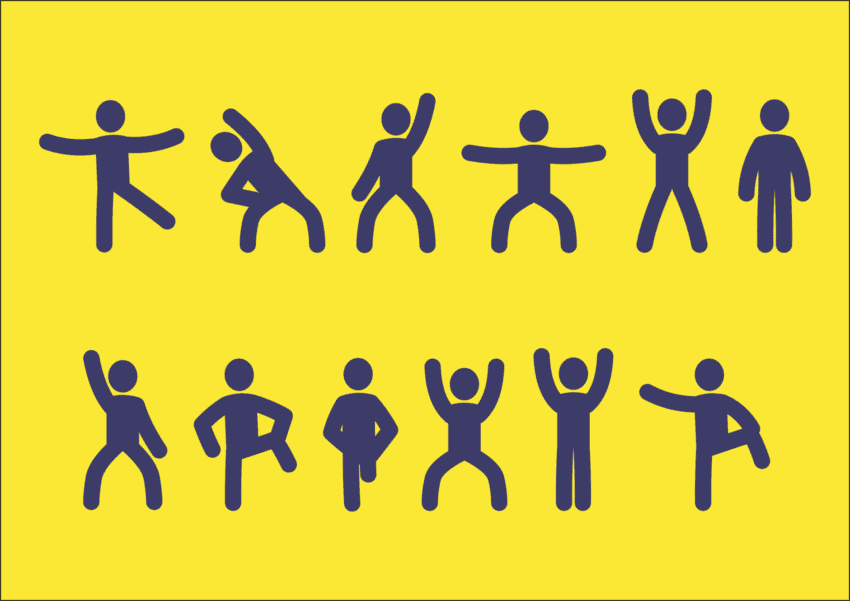 1.6 – 31.8.2022Nimi:puh: ikä: kilometrit yhteensä ___________________________kmvkomatike topelasuvk 22vk 23vk 24vk 25vk 26vk 27vk 28vkomatike topelasuvk 29vk 30vk 31vk 32vk 33vk 34vk 35